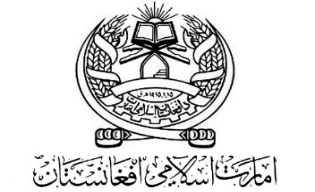 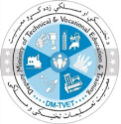 نمبر مسلسل فورم (                )                                                                                                                                    تاریخ درخواست :        /      /   1398   نوت  :   اسناد مورد ضرورت  ( اصل  اسناد تحصیلی ، ترانسکرپت نمرات و اصل تذکره )  4 با قظعه فوتو ضم فورم میگردد .                                                                         خانه پری  فورم توسط  متقاضی                                                                        خانه پری  فورم توسط  متقاضی                                                                        خانه پری  فورم توسط  متقاضی                                                                        خانه پری  فورم توسط  متقاضی                                                                        خانه پری  فورم توسط  متقاضی                                                                        خانه پری  فورم توسط  متقاضی                                                                        خانه پری  فورم توسط  متقاضی                                                                        خانه پری  فورم توسط  متقاضی                                                                        خانه پری  فورم توسط  متقاضی                                                                        خانه پری  فورم توسط  متقاضی                                                                        خانه پری  فورم توسط  متقاضی                                                                        خانه پری  فورم توسط  متقاضی                                                                        خانه پری  فورم توسط  متقاضی                                                                        خانه پری  فورم توسط  متقاضی                                                                        خانه پری  فورم توسط  متقاضی                                                                        خانه پری  فورم توسط  متقاضی                                                                        خانه پری  فورم توسط  متقاضی                                                                        خانه پری  فورم توسط  متقاضیدرج شهرت مکمل شاگرد / فارغ التحصیل درج شهرت مکمل شاگرد / فارغ التحصیل درج شهرت مکمل شاگرد / فارغ التحصیل درج شهرت مکمل شاگرد / فارغ التحصیل درج شهرت مکمل شاگرد / فارغ التحصیل درج شهرت مکمل شاگرد / فارغ التحصیل درج شهرت مکمل شاگرد / فارغ التحصیل درج شهرت مکمل شاگرد / فارغ التحصیل درج شهرت مکمل شاگرد / فارغ التحصیل درج شهرت مکمل شاگرد / فارغ التحصیل درج شهرت مکمل شاگرد / فارغ التحصیل درج شهرت مکمل شاگرد / فارغ التحصیل درج شهرت مکمل شاگرد / فارغ التحصیل درج شهرت مکمل شاگرد / فارغ التحصیل درج شهرت مکمل شاگرد / فارغ التحصیل درج شهرت مکمل شاگرد / فارغ التحصیل درج شهرت مکمل شاگرد / فارغ التحصیل درج شهرت مکمل شاگرد / فارغ التحصیل اسمتذکره     جلد      جلد      جلد      جلد     رشته تحصیل    رشته تحصیل        محل فوتو         محل فوتو سال تولدتذکرهنمبر عمومی نمبر عمومی نمبر عمومی نمبر عمومی نمبر اساسنمبر اساس        محل فوتو         محل فوتو سال شمولیتتذکرهسال فراغت  سال فراغت  سال فراغت  سال فراغت  کشورکشور        محل فوتو         محل فوتو ولسوالی / ناحیهتذکرهدرجه تحصیل درجه تحصیل درجه تحصیل درجه تحصیل نام انستیتوتنام انستیتوت        محل فوتو         محل فوتو اولایتتذکرهاوسط نمرات اوسط نمرات اوسط نمرات اوسط نمرات      شماره  تماس      شماره  تماس         محل فوتو         محل فوتو             اینجانب که شهرتم درفوق ذکر است خواهان ارزیابی اسناد تحصیلی خویش میباشم                               بااحترام         (  محل امضاء                             )                                                                                                                                                             اینجانب که شهرتم درفوق ذکر است خواهان ارزیابی اسناد تحصیلی خویش میباشم                               بااحترام         (  محل امضاء                             )                                                                                                                                                             اینجانب که شهرتم درفوق ذکر است خواهان ارزیابی اسناد تحصیلی خویش میباشم                               بااحترام         (  محل امضاء                             )                                                                                                                                                             اینجانب که شهرتم درفوق ذکر است خواهان ارزیابی اسناد تحصیلی خویش میباشم                               بااحترام         (  محل امضاء                             )                                                                                                                                                             اینجانب که شهرتم درفوق ذکر است خواهان ارزیابی اسناد تحصیلی خویش میباشم                               بااحترام         (  محل امضاء                             )                                                                                                                                                             اینجانب که شهرتم درفوق ذکر است خواهان ارزیابی اسناد تحصیلی خویش میباشم                               بااحترام         (  محل امضاء                             )                                                                                                                                                             اینجانب که شهرتم درفوق ذکر است خواهان ارزیابی اسناد تحصیلی خویش میباشم                               بااحترام         (  محل امضاء                             )                                                                                                                                                             اینجانب که شهرتم درفوق ذکر است خواهان ارزیابی اسناد تحصیلی خویش میباشم                               بااحترام         (  محل امضاء                             )                                                                                                                                                             اینجانب که شهرتم درفوق ذکر است خواهان ارزیابی اسناد تحصیلی خویش میباشم                               بااحترام         (  محل امضاء                             )                                                                                                                                                             اینجانب که شهرتم درفوق ذکر است خواهان ارزیابی اسناد تحصیلی خویش میباشم                               بااحترام         (  محل امضاء                             )                                                                                                                                                             اینجانب که شهرتم درفوق ذکر است خواهان ارزیابی اسناد تحصیلی خویش میباشم                               بااحترام         (  محل امضاء                             )                                                                                                                                                             اینجانب که شهرتم درفوق ذکر است خواهان ارزیابی اسناد تحصیلی خویش میباشم                               بااحترام         (  محل امضاء                             )                                                                                                                                                             اینجانب که شهرتم درفوق ذکر است خواهان ارزیابی اسناد تحصیلی خویش میباشم                               بااحترام         (  محل امضاء                             )                                                                                                                                                             اینجانب که شهرتم درفوق ذکر است خواهان ارزیابی اسناد تحصیلی خویش میباشم                               بااحترام         (  محل امضاء                             )                                                                                                                                                             اینجانب که شهرتم درفوق ذکر است خواهان ارزیابی اسناد تحصیلی خویش میباشم                               بااحترام         (  محل امضاء                             )                                                                                                                                                             اینجانب که شهرتم درفوق ذکر است خواهان ارزیابی اسناد تحصیلی خویش میباشم                               بااحترام         (  محل امضاء                             )                                                                                                                                                             اینجانب که شهرتم درفوق ذکر است خواهان ارزیابی اسناد تحصیلی خویش میباشم                               بااحترام         (  محل امضاء                             )                                                                                                                                                             اینجانب که شهرتم درفوق ذکر است خواهان ارزیابی اسناد تحصیلی خویش میباشم                               بااحترام         (  محل امضاء                             )                                                                                                                                                                                     آمریت ارزیابی امور تعلیمی                                     آمریت ارزیابی امور تعلیمی                                     آمریت ارزیابی امور تعلیمی                                     آمریت ارزیابی امور تعلیمی                                     آمریت ارزیابی امور تعلیمی                                     آمریت ارزیابی امور تعلیمی                                     آمریت ارزیابی امور تعلیمی                                     آمریت ارزیابی امور تعلیمی                                     آمریت ارزیابی امور تعلیمی                                     آمریت ارزیابی امور تعلیمی                                     آمریت ارزیابی امور تعلیمی                                     آمریت ارزیابی امور تعلیمی                                     آمریت ارزیابی امور تعلیمی                                     آمریت ارزیابی امور تعلیمی زمان مجموعی زمان مجموعی زمان مجموعی ½   ساعت ½   ساعت ½   ساعت  ارجاع سند به عضو مسلکی جهت معرفی متقاضی به انستیتوت بمنظور سپری نمودن امتحان  ارجاع سند به عضو مسلکی جهت معرفی متقاضی به انستیتوت بمنظور سپری نمودن امتحان  ارجاع سند به عضو مسلکی جهت معرفی متقاضی به انستیتوت بمنظور سپری نمودن امتحان  ارجاع سند به عضو مسلکی جهت معرفی متقاضی به انستیتوت بمنظور سپری نمودن امتحان  ارجاع سند به عضو مسلکی جهت معرفی متقاضی به انستیتوت بمنظور سپری نمودن امتحان  ارجاع سند به عضو مسلکی جهت معرفی متقاضی به انستیتوت بمنظور سپری نمودن امتحان  ارجاع سند به عضو مسلکی جهت معرفی متقاضی به انستیتوت بمنظور سپری نمودن امتحان  ارجاع سند به عضو مسلکی جهت معرفی متقاضی به انستیتوت بمنظور سپری نمودن امتحان  ارجاع سند به عضو مسلکی جهت معرفی متقاضی به انستیتوت بمنظور سپری نمودن امتحان  ارجاع سند به عضو مسلکی جهت معرفی متقاضی به انستیتوت بمنظور سپری نمودن امتحان  ارجاع سند به عضو مسلکی جهت معرفی متقاضی به انستیتوت بمنظور سپری نمودن امتحان  ارجاع سند به عضو مسلکی جهت معرفی متقاضی به انستیتوت بمنظور سپری نمودن امتحان تاریخ در یافت تاریخ در یافت تاریخ در یافت                                                                                   محل امضاء آمر ارزیابی     (                                                 )                                                                                       محل امضاء آمر ارزیابی     (                                                 )                                                                                       محل امضاء آمر ارزیابی     (                                                 )                                                                                       محل امضاء آمر ارزیابی     (                                                 )                                                                                       محل امضاء آمر ارزیابی     (                                                 )                                                                                       محل امضاء آمر ارزیابی     (                                                 )                                                                                       محل امضاء آمر ارزیابی     (                                                 )                                                                                       محل امضاء آمر ارزیابی     (                                                 )                                                                                       محل امضاء آمر ارزیابی     (                                                 )                                                                                       محل امضاء آمر ارزیابی     (                                                 )                                                                                       محل امضاء آمر ارزیابی     (                                                 )                                                                                       محل امضاء آمر ارزیابی     (                                                 )     تاریخ صدور تاریخ صدور تاریخ صدور                                                                                   محل امضاء آمر ارزیابی     (                                                 )                                                                                       محل امضاء آمر ارزیابی     (                                                 )                                                                                       محل امضاء آمر ارزیابی     (                                                 )                                                                                       محل امضاء آمر ارزیابی     (                                                 )                                                                                       محل امضاء آمر ارزیابی     (                                                 )                                                                                       محل امضاء آمر ارزیابی     (                                                 )                                                                                       محل امضاء آمر ارزیابی     (                                                 )                                                                                       محل امضاء آمر ارزیابی     (                                                 )                                                                                       محل امضاء آمر ارزیابی     (                                                 )                                                                                       محل امضاء آمر ارزیابی     (                                                 )                                                                                       محل امضاء آمر ارزیابی     (                                                 )                                                                                       محل امضاء آمر ارزیابی     (                                                 )     انستیتوت  (                 )انستیتوت  (                 )انستیتوت  (                 )انستیتوت  (                 )انستیتوت  (                 )انستیتوت  (                 )انستیتوت  (                 )انستیتوت  (                 )انستیتوت  (                 )انستیتوت  (                 )انستیتوت  (                 )انستیتوت  (                 )انستیتوت  (                 )انستیتوت  (                 )انستیتوت  (                 )انستیتوت  (                 )انستیتوت  (                 )انستیتوت  (                 ) زمان مجموعی  زمان مجموعی  زمان مجموعی 1/3    روز   1/3    روز   1/3    روز   تصدیق دیپارتمنت از نتیجه اخذ امتحان       تصدیق دیپارتمنت از نتیجه اخذ امتحان       تصدیق دیپارتمنت از نتیجه اخذ امتحان       تصدیق دیپارتمنت از نتیجه اخذ امتحان       تصدیق دیپارتمنت از نتیجه اخذ امتحان       تصدیق دیپارتمنت از نتیجه اخذ امتحان       تصدیق دیپارتمنت از نتیجه اخذ امتحان       تصدیق دیپارتمنت از نتیجه اخذ امتحان       تائیدی آمر انستیتوت از نتایچ امتحان                 تائیدی آمر انستیتوت از نتایچ امتحان                 تائیدی آمر انستیتوت از نتایچ امتحان                 تائیدی آمر انستیتوت از نتایچ امتحان                 تاریخ دریافت تاریخ دریافت تاریخ دریافت موصوف با اخذ (           )  نمره موفق                ویا  رد               شناخته شد  موصوف با اخذ (           )  نمره موفق                ویا  رد               شناخته شد  موصوف با اخذ (           )  نمره موفق                ویا  رد               شناخته شد  موصوف با اخذ (           )  نمره موفق                ویا  رد               شناخته شد  موصوف با اخذ (           )  نمره موفق                ویا  رد               شناخته شد  موصوف با اخذ (           )  نمره موفق                ویا  رد               شناخته شد  موصوف با اخذ (           )  نمره موفق                ویا  رد               شناخته شد  موصوف با اخذ (           )  نمره موفق                ویا  رد               شناخته شد  محل امضاء (                                                  )        محل امضاء (                                                  )        محل امضاء (                                                  )        محل امضاء (                                                  )        تاریخ صدور تاریخ صدور تاریخ صدور موصوف با اخذ (           )  نمره موفق                ویا  رد               شناخته شد  موصوف با اخذ (           )  نمره موفق                ویا  رد               شناخته شد  موصوف با اخذ (           )  نمره موفق                ویا  رد               شناخته شد  موصوف با اخذ (           )  نمره موفق                ویا  رد               شناخته شد  موصوف با اخذ (           )  نمره موفق                ویا  رد               شناخته شد  موصوف با اخذ (           )  نمره موفق                ویا  رد               شناخته شد  موصوف با اخذ (           )  نمره موفق                ویا  رد               شناخته شد  موصوف با اخذ (           )  نمره موفق                ویا  رد               شناخته شد  محل امضاء (                                                  )        محل امضاء (                                                  )        محل امضاء (                                                  )        محل امضاء (                                                  )        کمیسیون ارزیابی اسناد تحصیلی بیرون مرزکمیسیون ارزیابی اسناد تحصیلی بیرون مرزکمیسیون ارزیابی اسناد تحصیلی بیرون مرزکمیسیون ارزیابی اسناد تحصیلی بیرون مرزکمیسیون ارزیابی اسناد تحصیلی بیرون مرزکمیسیون ارزیابی اسناد تحصیلی بیرون مرزکمیسیون ارزیابی اسناد تحصیلی بیرون مرزکمیسیون ارزیابی اسناد تحصیلی بیرون مرزکمیسیون ارزیابی اسناد تحصیلی بیرون مرزکمیسیون ارزیابی اسناد تحصیلی بیرون مرزکمیسیون ارزیابی اسناد تحصیلی بیرون مرزکمیسیون ارزیابی اسناد تحصیلی بیرون مرزکمیسیون ارزیابی اسناد تحصیلی بیرون مرزکمیسیون ارزیابی اسناد تحصیلی بیرون مرزکمیسیون ارزیابی اسناد تحصیلی بیرون مرزکمیسیون ارزیابی اسناد تحصیلی بیرون مرزکمیسیون ارزیابی اسناد تحصیلی بیرون مرزکمیسیون ارزیابی اسناد تحصیلی بیرون مرز     نظر کمیسیون ارزیابی اسناد تحصیلی :   بتاریخ  (     /   / ۱۳۹۸ )  اسناد تعلیمی شماره  (                    )  تحت ارزیابی قرار گرفت مورد تائید                                                                               ویا  رد                       قرار گرفت      نظر کمیسیون ارزیابی اسناد تحصیلی :   بتاریخ  (     /   / ۱۳۹۸ )  اسناد تعلیمی شماره  (                    )  تحت ارزیابی قرار گرفت مورد تائید                                                                               ویا  رد                       قرار گرفت      نظر کمیسیون ارزیابی اسناد تحصیلی :   بتاریخ  (     /   / ۱۳۹۸ )  اسناد تعلیمی شماره  (                    )  تحت ارزیابی قرار گرفت مورد تائید                                                                               ویا  رد                       قرار گرفت      نظر کمیسیون ارزیابی اسناد تحصیلی :   بتاریخ  (     /   / ۱۳۹۸ )  اسناد تعلیمی شماره  (                    )  تحت ارزیابی قرار گرفت مورد تائید                                                                               ویا  رد                       قرار گرفت      نظر کمیسیون ارزیابی اسناد تحصیلی :   بتاریخ  (     /   / ۱۳۹۸ )  اسناد تعلیمی شماره  (                    )  تحت ارزیابی قرار گرفت مورد تائید                                                                               ویا  رد                       قرار گرفت      نظر کمیسیون ارزیابی اسناد تحصیلی :   بتاریخ  (     /   / ۱۳۹۸ )  اسناد تعلیمی شماره  (                    )  تحت ارزیابی قرار گرفت مورد تائید                                                                               ویا  رد                       قرار گرفت      نظر کمیسیون ارزیابی اسناد تحصیلی :   بتاریخ  (     /   / ۱۳۹۸ )  اسناد تعلیمی شماره  (                    )  تحت ارزیابی قرار گرفت مورد تائید                                                                               ویا  رد                       قرار گرفت      نظر کمیسیون ارزیابی اسناد تحصیلی :   بتاریخ  (     /   / ۱۳۹۸ )  اسناد تعلیمی شماره  (                    )  تحت ارزیابی قرار گرفت مورد تائید                                                                               ویا  رد                       قرار گرفت      نظر کمیسیون ارزیابی اسناد تحصیلی :   بتاریخ  (     /   / ۱۳۹۸ )  اسناد تعلیمی شماره  (                    )  تحت ارزیابی قرار گرفت مورد تائید                                                                               ویا  رد                       قرار گرفت      نظر کمیسیون ارزیابی اسناد تحصیلی :   بتاریخ  (     /   / ۱۳۹۸ )  اسناد تعلیمی شماره  (                    )  تحت ارزیابی قرار گرفت مورد تائید                                                                               ویا  رد                       قرار گرفت      نظر کمیسیون ارزیابی اسناد تحصیلی :   بتاریخ  (     /   / ۱۳۹۸ )  اسناد تعلیمی شماره  (                    )  تحت ارزیابی قرار گرفت مورد تائید                                                                               ویا  رد                       قرار گرفت      نظر کمیسیون ارزیابی اسناد تحصیلی :   بتاریخ  (     /   / ۱۳۹۸ )  اسناد تعلیمی شماره  (                    )  تحت ارزیابی قرار گرفت مورد تائید                                                                               ویا  رد                       قرار گرفت      نظر کمیسیون ارزیابی اسناد تحصیلی :   بتاریخ  (     /   / ۱۳۹۸ )  اسناد تعلیمی شماره  (                    )  تحت ارزیابی قرار گرفت مورد تائید                                                                               ویا  رد                       قرار گرفت      نظر کمیسیون ارزیابی اسناد تحصیلی :   بتاریخ  (     /   / ۱۳۹۸ )  اسناد تعلیمی شماره  (                    )  تحت ارزیابی قرار گرفت مورد تائید                                                                               ویا  رد                       قرار گرفت      نظر کمیسیون ارزیابی اسناد تحصیلی :   بتاریخ  (     /   / ۱۳۹۸ )  اسناد تعلیمی شماره  (                    )  تحت ارزیابی قرار گرفت مورد تائید                                                                               ویا  رد                       قرار گرفت      نظر کمیسیون ارزیابی اسناد تحصیلی :   بتاریخ  (     /   / ۱۳۹۸ )  اسناد تعلیمی شماره  (                    )  تحت ارزیابی قرار گرفت مورد تائید                                                                               ویا  رد                       قرار گرفت      نظر کمیسیون ارزیابی اسناد تحصیلی :   بتاریخ  (     /   / ۱۳۹۸ )  اسناد تعلیمی شماره  (                    )  تحت ارزیابی قرار گرفت مورد تائید                                                                               ویا  رد                       قرار گرفت      نظر کمیسیون ارزیابی اسناد تحصیلی :   بتاریخ  (     /   / ۱۳۹۸ )  اسناد تعلیمی شماره  (                    )  تحت ارزیابی قرار گرفت مورد تائید                                                                               ویا  رد                       قرار گرفت                  اسمای اعضای کمیسیون ارزیابی اسناد تحصیلی                 اسمای اعضای کمیسیون ارزیابی اسناد تحصیلی                 اسمای اعضای کمیسیون ارزیابی اسناد تحصیلی                 اسمای اعضای کمیسیون ارزیابی اسناد تحصیلی                 اسمای اعضای کمیسیون ارزیابی اسناد تحصیلی                 اسمای اعضای کمیسیون ارزیابی اسناد تحصیلی                 اسمای اعضای کمیسیون ارزیابی اسناد تحصیلی                 اسمای اعضای کمیسیون ارزیابی اسناد تحصیلی                 اسمای اعضای کمیسیون ارزیابی اسناد تحصیلی                 اسمای اعضای کمیسیون ارزیابی اسناد تحصیلی                 اسمای اعضای کمیسیون ارزیابی اسناد تحصیلی                 اسمای اعضای کمیسیون ارزیابی اسناد تحصیلیوظیفهوظیفهوظیفه                 محل  امضآء اعضا                  محل  امضآء اعضا                  محل  امضآء اعضا زمان مجموعیزمان مجموعیزمان مجموعیزمان مجموعی4 / 6 روز 4 / 6 روز 4 / 6 روز 11//////تاریخ در یافتتاریخ در یافتتاریخ در یافتتاریخ در یافت22//////تاریخ صدورتاریخ صدورتاریخ صدورتاریخ صدور33//////4//////// 5// // // //   	آمریت ارزیابی امور تعلیمی                     	آمریت ارزیابی امور تعلیمی                     	آمریت ارزیابی امور تعلیمی                     	آمریت ارزیابی امور تعلیمی                     	آمریت ارزیابی امور تعلیمی                     	آمریت ارزیابی امور تعلیمی                     	آمریت ارزیابی امور تعلیمی                     	آمریت ارزیابی امور تعلیمی                     	آمریت ارزیابی امور تعلیمی                     	آمریت ارزیابی امور تعلیمی                     	آمریت ارزیابی امور تعلیمی                     	آمریت ارزیابی امور تعلیمی                     	آمریت ارزیابی امور تعلیمی                     	آمریت ارزیابی امور تعلیمی                     	آمریت ارزیابی امور تعلیمی                     	آمریت ارزیابی امور تعلیمی                     	آمریت ارزیابی امور تعلیمی                     	آمریت ارزیابی امور تعلیمی                   زمان مجموعیزمان مجموعیزمان مجموعیزمان مجموعیاسناد شماره (         ) بعد از ارزیابی بشماره  (            )  صفحه (            )    جلد  (            )  در کتاب فارغان ثبت میشود                       محل تائیدی آمرارزیابی  (                                             )اسناد شماره (         ) بعد از ارزیابی بشماره  (            )  صفحه (            )    جلد  (            )  در کتاب فارغان ثبت میشود                       محل تائیدی آمرارزیابی  (                                             )اسناد شماره (         ) بعد از ارزیابی بشماره  (            )  صفحه (            )    جلد  (            )  در کتاب فارغان ثبت میشود                       محل تائیدی آمرارزیابی  (                                             )اسناد شماره (         ) بعد از ارزیابی بشماره  (            )  صفحه (            )    جلد  (            )  در کتاب فارغان ثبت میشود                       محل تائیدی آمرارزیابی  (                                             )اسناد شماره (         ) بعد از ارزیابی بشماره  (            )  صفحه (            )    جلد  (            )  در کتاب فارغان ثبت میشود                       محل تائیدی آمرارزیابی  (                                             )اسناد شماره (         ) بعد از ارزیابی بشماره  (            )  صفحه (            )    جلد  (            )  در کتاب فارغان ثبت میشود                       محل تائیدی آمرارزیابی  (                                             )اسناد شماره (         ) بعد از ارزیابی بشماره  (            )  صفحه (            )    جلد  (            )  در کتاب فارغان ثبت میشود                       محل تائیدی آمرارزیابی  (                                             )اسناد شماره (         ) بعد از ارزیابی بشماره  (            )  صفحه (            )    جلد  (            )  در کتاب فارغان ثبت میشود                       محل تائیدی آمرارزیابی  (                                             )اسناد شماره (         ) بعد از ارزیابی بشماره  (            )  صفحه (            )    جلد  (            )  در کتاب فارغان ثبت میشود                       محل تائیدی آمرارزیابی  (                                             )اسناد شماره (         ) بعد از ارزیابی بشماره  (            )  صفحه (            )    جلد  (            )  در کتاب فارغان ثبت میشود                       محل تائیدی آمرارزیابی  (                                             )اسناد شماره (         ) بعد از ارزیابی بشماره  (            )  صفحه (            )    جلد  (            )  در کتاب فارغان ثبت میشود                       محل تائیدی آمرارزیابی  (                                             )تاریخ دریافتتاریخ دریافتتاریخ دریافتتاریخ دریافتاسناد شماره (         ) بعد از ارزیابی بشماره  (            )  صفحه (            )    جلد  (            )  در کتاب فارغان ثبت میشود                       محل تائیدی آمرارزیابی  (                                             )اسناد شماره (         ) بعد از ارزیابی بشماره  (            )  صفحه (            )    جلد  (            )  در کتاب فارغان ثبت میشود                       محل تائیدی آمرارزیابی  (                                             )اسناد شماره (         ) بعد از ارزیابی بشماره  (            )  صفحه (            )    جلد  (            )  در کتاب فارغان ثبت میشود                       محل تائیدی آمرارزیابی  (                                             )اسناد شماره (         ) بعد از ارزیابی بشماره  (            )  صفحه (            )    جلد  (            )  در کتاب فارغان ثبت میشود                       محل تائیدی آمرارزیابی  (                                             )اسناد شماره (         ) بعد از ارزیابی بشماره  (            )  صفحه (            )    جلد  (            )  در کتاب فارغان ثبت میشود                       محل تائیدی آمرارزیابی  (                                             )اسناد شماره (         ) بعد از ارزیابی بشماره  (            )  صفحه (            )    جلد  (            )  در کتاب فارغان ثبت میشود                       محل تائیدی آمرارزیابی  (                                             )اسناد شماره (         ) بعد از ارزیابی بشماره  (            )  صفحه (            )    جلد  (            )  در کتاب فارغان ثبت میشود                       محل تائیدی آمرارزیابی  (                                             )اسناد شماره (         ) بعد از ارزیابی بشماره  (            )  صفحه (            )    جلد  (            )  در کتاب فارغان ثبت میشود                       محل تائیدی آمرارزیابی  (                                             )اسناد شماره (         ) بعد از ارزیابی بشماره  (            )  صفحه (            )    جلد  (            )  در کتاب فارغان ثبت میشود                       محل تائیدی آمرارزیابی  (                                             )اسناد شماره (         ) بعد از ارزیابی بشماره  (            )  صفحه (            )    جلد  (            )  در کتاب فارغان ثبت میشود                       محل تائیدی آمرارزیابی  (                                             )اسناد شماره (         ) بعد از ارزیابی بشماره  (            )  صفحه (            )    جلد  (            )  در کتاب فارغان ثبت میشود                       محل تائیدی آمرارزیابی  (                                             )تاریخ صدورتاریخ صدورتاریخ صدورتاریخ صدوراسناد شماره (         ) بعد از ارزیابی بشماره  (            )  صفحه (            )    جلد  (            )  در کتاب فارغان ثبت میشود                       محل تائیدی آمرارزیابی  (                                             )اسناد شماره (         ) بعد از ارزیابی بشماره  (            )  صفحه (            )    جلد  (            )  در کتاب فارغان ثبت میشود                       محل تائیدی آمرارزیابی  (                                             )اسناد شماره (         ) بعد از ارزیابی بشماره  (            )  صفحه (            )    جلد  (            )  در کتاب فارغان ثبت میشود                       محل تائیدی آمرارزیابی  (                                             )اسناد شماره (         ) بعد از ارزیابی بشماره  (            )  صفحه (            )    جلد  (            )  در کتاب فارغان ثبت میشود                       محل تائیدی آمرارزیابی  (                                             )اسناد شماره (         ) بعد از ارزیابی بشماره  (            )  صفحه (            )    جلد  (            )  در کتاب فارغان ثبت میشود                       محل تائیدی آمرارزیابی  (                                             )اسناد شماره (         ) بعد از ارزیابی بشماره  (            )  صفحه (            )    جلد  (            )  در کتاب فارغان ثبت میشود                       محل تائیدی آمرارزیابی  (                                             )اسناد شماره (         ) بعد از ارزیابی بشماره  (            )  صفحه (            )    جلد  (            )  در کتاب فارغان ثبت میشود                       محل تائیدی آمرارزیابی  (                                             )اسناد شماره (         ) بعد از ارزیابی بشماره  (            )  صفحه (            )    جلد  (            )  در کتاب فارغان ثبت میشود                       محل تائیدی آمرارزیابی  (                                             )اسناد شماره (         ) بعد از ارزیابی بشماره  (            )  صفحه (            )    جلد  (            )  در کتاب فارغان ثبت میشود                       محل تائیدی آمرارزیابی  (                                             )اسناد شماره (         ) بعد از ارزیابی بشماره  (            )  صفحه (            )    جلد  (            )  در کتاب فارغان ثبت میشود                       محل تائیدی آمرارزیابی  (                                             )اسناد شماره (         ) بعد از ارزیابی بشماره  (            )  صفحه (            )    جلد  (            )  در کتاب فارغان ثبت میشود                       محل تائیدی آمرارزیابی  (                                             )ریاست امور متعلیمن و انستیتوت ها  ریاست امور متعلیمن و انستیتوت ها  ریاست امور متعلیمن و انستیتوت ها  ریاست امور متعلیمن و انستیتوت ها  ریاست امور متعلیمن و انستیتوت ها  ریاست امور متعلیمن و انستیتوت ها  ریاست امور متعلیمن و انستیتوت ها  ریاست امور متعلیمن و انستیتوت ها  ریاست امور متعلیمن و انستیتوت ها  ریاست امور متعلیمن و انستیتوت ها  ریاست امور متعلیمن و انستیتوت ها  ریاست امور متعلیمن و انستیتوت ها  ریاست امور متعلیمن و انستیتوت ها  ریاست امور متعلیمن و انستیتوت ها  ریاست امور متعلیمن و انستیتوت ها  ریاست امور متعلیمن و انستیتوت ها  ریاست امور متعلیمن و انستیتوت ها  ریاست امور متعلیمن و انستیتوت ها  مجموعی زمانمجموعی زمانمجموعی زمانمجموعی زمان 2  / 3  روز  2  / 3  روز  2  / 3  روز تائید و مهر سند  فراغت تائید و مهر سند  فراغت تائید و مهر سند  فراغت تائید و مهر سند  فراغت تائید و مهر سند  فراغت تائید و مهر سند  فراغت تائید و مهر سند  فراغت تائید و مهر سند  فراغت تائید و مهر سند  فراغت تائید و مهر سند  فراغت  اخذ تسلیم شد ازمتقاضی   محل امضآتاریخ دریافتتاریخ دریافتتاریخ دریافتتاریخ دریافتتائید و مهر سند  فراغت تائید و مهر سند  فراغت تائید و مهر سند  فراغت تائید و مهر سند  فراغت تائید و مهر سند  فراغت تائید و مهر سند  فراغت تائید و مهر سند  فراغت تائید و مهر سند  فراغت تائید و مهر سند  فراغت تائید و مهر سند  فراغت  اخذ تسلیم شد ازمتقاضی   محل امضآتاریخ صدورتاریخ صدورتاریخ صدورتاریخ صدورتائید و مهر سند  فراغت تائید و مهر سند  فراغت تائید و مهر سند  فراغت تائید و مهر سند  فراغت تائید و مهر سند  فراغت تائید و مهر سند  فراغت تائید و مهر سند  فراغت تائید و مهر سند  فراغت تائید و مهر سند  فراغت تائید و مهر سند  فراغت  اخذ تسلیم شد ازمتقاضی   محل امضآ                 ارسال اصل اسناد تائید شده  به آمریت  امور مکاتب و نستیتوتها  جهت ثبت ،  راجستر و حفظ درآرشیف                  ارسال اصل اسناد تائید شده  به آمریت  امور مکاتب و نستیتوتها  جهت ثبت ،  راجستر و حفظ درآرشیف                  ارسال اصل اسناد تائید شده  به آمریت  امور مکاتب و نستیتوتها  جهت ثبت ،  راجستر و حفظ درآرشیف                  ارسال اصل اسناد تائید شده  به آمریت  امور مکاتب و نستیتوتها  جهت ثبت ،  راجستر و حفظ درآرشیف                  ارسال اصل اسناد تائید شده  به آمریت  امور مکاتب و نستیتوتها  جهت ثبت ،  راجستر و حفظ درآرشیف                  ارسال اصل اسناد تائید شده  به آمریت  امور مکاتب و نستیتوتها  جهت ثبت ،  راجستر و حفظ درآرشیف                  ارسال اصل اسناد تائید شده  به آمریت  امور مکاتب و نستیتوتها  جهت ثبت ،  راجستر و حفظ درآرشیف                  ارسال اصل اسناد تائید شده  به آمریت  امور مکاتب و نستیتوتها  جهت ثبت ،  راجستر و حفظ درآرشیف                  ارسال اصل اسناد تائید شده  به آمریت  امور مکاتب و نستیتوتها  جهت ثبت ،  راجستر و حفظ درآرشیف                  ارسال اصل اسناد تائید شده  به آمریت  امور مکاتب و نستیتوتها  جهت ثبت ،  راجستر و حفظ درآرشیف                  ارسال اصل اسناد تائید شده  به آمریت  امور مکاتب و نستیتوتها  جهت ثبت ،  راجستر و حفظ درآرشیف                  ارسال اصل اسناد تائید شده  به آمریت  امور مکاتب و نستیتوتها  جهت ثبت ،  راجستر و حفظ درآرشیف                  ارسال اصل اسناد تائید شده  به آمریت  امور مکاتب و نستیتوتها  جهت ثبت ،  راجستر و حفظ درآرشیف                  ارسال اصل اسناد تائید شده  به آمریت  امور مکاتب و نستیتوتها  جهت ثبت ،  راجستر و حفظ درآرشیف                  ارسال اصل اسناد تائید شده  به آمریت  امور مکاتب و نستیتوتها  جهت ثبت ،  راجستر و حفظ درآرشیف                  ارسال اصل اسناد تائید شده  به آمریت  امور مکاتب و نستیتوتها  جهت ثبت ،  راجستر و حفظ درآرشیف                  ارسال اصل اسناد تائید شده  به آمریت  امور مکاتب و نستیتوتها  جهت ثبت ،  راجستر و حفظ درآرشیف  اخذ تسلیم شد ازمتقاضی   محل امضآ